Эскимо В эти весенние теплые и порой жаркие дни мы с друзьями  гуляем по улицам  родного города Чебоксары и наслаждаемся эскимо. 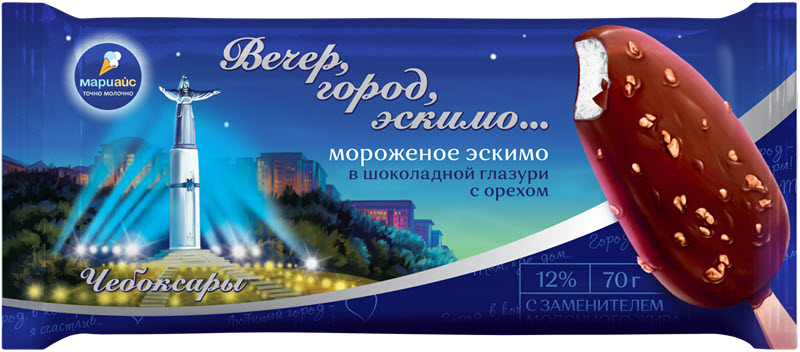 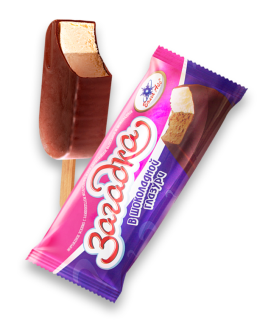 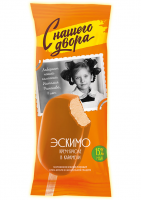 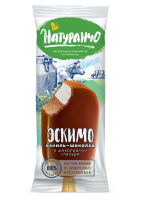 Совершим экскурсию на фабрику мороженого. На предприятии ОАО «Маслосырбаза Чувашская» готовят мороженое для горожан и гостей столицы. Именно здесь готовят всеми любимое лакомство. Моя мама работает на этом предриятии многолет. Чебоксарский пломбир славится не только в Чувашии, но и в разных уголках нашей страны. 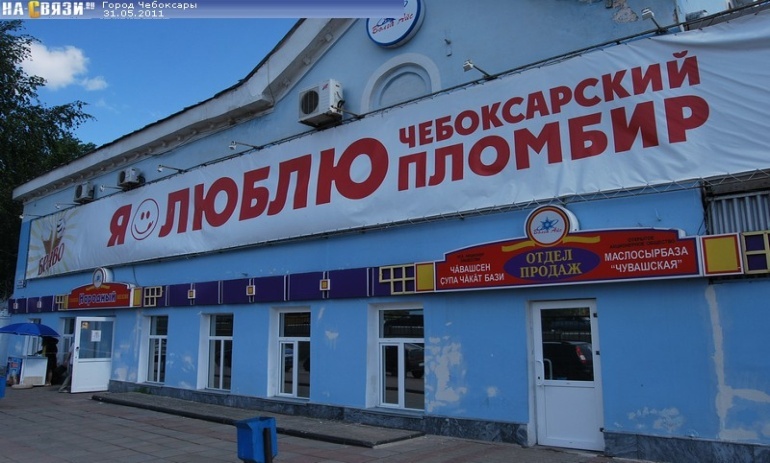 